		ОБЩИНСКИ СЪВЕТ - ШАБЛА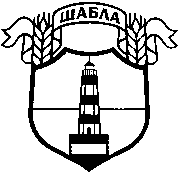                                                                                            Препис-извлечение !ПРОТОКОЛ№ 61от проведено редовно заседание на  Общински съвет – Шаблана 20.07.2023  годинаОТНОСНО: Докладна записка относно продажба на имот частна общинска собственост.РЕШЕНИЕ №554: На основание чл.21, ал.1, т.8 от ЗМСМА; чл.35, ал.1 от ЗОС и чл.46  и чл.47, ал.1 от НРПУРОИ, във връзка с докл.записка с вх.№ К-89/04.07.2023 г.,Общински съвет Шабла:   Дава съгласие за продажба, чрез публичен търг с тайно наддаване, на следния имот – частна общинска собственост по кадастралната карта на с.Езерец: ПИ 27108.501.382 с площ 640 кв.м по КККР на с.Езерец /УПИ ХV, кв.8/, с АОС № 903/05.01.2009 г., вписан под № 52, том I, вх.рег. № 169/12.01.2009 г., с пазарна  оценка от лицензиран оценител в размер на  21 355,00 лв. без ДДС1.1.  Одобрява пазарната оценка, изготвена от лицензиран оценител за начална тръжна цена на имота.2.   Възлага на Кмета на община Шабла да извърши последващите действия по обявяване и провеждане на търга с тайно наддаване и сключване на договор със спечелилия.С поименно гласуване от присъстващите 9 общински съветници с 9 гласа  - „за”,  0 „против” и 0 „въздържали се” –  решението се приема.„За“ – Йорданка Иванова Стоева – Йорданова;  Елка Йорданова Жечева; Елеонора Николова Василева; Живко Спасов Иванов; Ивелина Георгиева Янакиева-Демирева; Кирил Стефанов Кирилов; Милена Петкова Тодорова; Нина Христова Петрова; Стоян Стойчев СтояновДокладна записка относно искане за предоставяне на безвъзмездно прехвърляне правото на собственост на община Шабла върху поземлени имоти държавна частна собственост с идентификатори 83017.89.76, 83017.89.77 и 83017.89.81 по кадастралната карта на гр.Шабла. РЕШЕНИЕ №555: На основание чл.21, ал.1, т.8 и ал.2 от ЗМСМА във връзка с чл.54 от ЗДС във връзка с докл.записка с вх.№ К-90/05.07.2023 г.,Общински съвет Шабла: Дава съгласие и оправомощава  Кмета на Община Шабла да извърши необходимите действия пред Министъра на земеделието и храните, чрез Областен управител на Област Добрич, за вземане на решение от Министерски съвет за безвъзмездно прехвърляне правото на собственост в полза на общината на поземлени имоти:       Поземлен имот 83017.89.76, област Добрич, община Шабла, гр. Шабла, п.к. 9680, ул. Марица, вид собственост - държавна частна, вид територия - земеделска, категория - 3, НТП - за стопански двор, площ - 1366 кв. м;      Поземлен имот 83017.89.77, област Добрич, община Шабла, гр. Шабла, п.к. 9680, ул. Марица, вид собств. Държавна частна, вид територия Урбанизирана, НТП За стопански двор, площ 2833 кв. м;      Поземлен имот 83017.89.81, област Добрич, община Шабла, гр. Шабла, п.к. 9680, ул. Марица, вид собств. Държавна частна, вид територия Земеделска, категория 3, НТП За стопански двор, площ 1772 кв. мВъзлага на кмета да извърши последващи действия в изпълнение на настоящото решение.С поименно гласуване от присъстващите 9 общински съветници с 9 гласа  - „за”,  0 „против” и 0 „въздържали се” –  решението се приема.„За“ – Йорданка Иванова Стоева – Йорданова;  Елка Йорданова Жечева; Елеонора Николова Василева; Живко Спасов Иванов; Ивелина Георгиева Янакиева-Демирева; Кирил Стефанов Кирилов; Милена Петкова Тодорова; Нина Христова Петрова; Стоян Стойчев СтояновДокладна записка относно сключване на предварителен договор, на основание чл.15  ал.3 и  ал.5 от Закона за устройство на територията.РЕШЕНИЕ №556: На основание чл. 21, ал,1, т.8 от ЗМСМА, във връзка с чл.15, ал.3 и ал.5 от ЗУТ, чл.73, ал.1 и ал.2 от НРПУРОИ, във връзка с докл.записка с вх.№ К-91/05.07.2023 г.,Общински съвет Шабла: 1.     Дава съгласие Кмета на Общината да сключи предварителен договор по реда на чл.15, ал.3 и ал.5 от ЗУТ с „Пропърти бизнес сървисис“ ООД , а след влизане в сила на ПУП-ПУР и ПРЗ за кв.21  с.Тюленово и окончателен договор.1.1.  Одобрява пазарната оценка за придаваема част от общински имот ПИ 73780.501.292 с площ 1337кв.м. и придаваема част от ПИ 73780.501.256 с площ 29 кв.м. по кадастралната карта на с.Тюленово в размер на 85 960,00 лева, без ДДС. 1.2. Не одобрява пазарната оценка за придаваема част от имот ПИ 73780.501.686 с площ 37 кв.м. към общински имот с проектен идентификатор ПИ 73780.501.714,  идентичен с УПИ XI – за озеленяване, кв.21 с.Тюленово, и придаваема част от имот ПИ 73780.501.686 с площ 130 кв.м. към улица с идентификатор ПИ 73780.501.256 общинска собственост с.Тюленово в размер на 19 160,00 лева, съгласно оценка от лицензиран оценител без ДДС и предлага нова цена в размер на 10 508,00 лева , без ДДС.1.3.  Упълномощава Кмета да сключи с „Пропърти бизнес сървисис“ ООД Предварителен договор по чл.15, ал.3 от ЗУТ, а „Пропърти бизнес сървисис“ ООД следва да заплати  75 452,00 лв. без ДДС, представляващи разлика между описаните в т.1.1. и т.1.2. суми. 2.     Възлага на Кмета на Община Шабла след сключване на договора  по чл.15, ал.3 и ал.5 от ЗУТ да извърши последващите действия, съгласно закона.С поименно гласуване от присъстващите 10 общински съветници с 10 гласа  - „за”,  0 „против” и 0 „въздържали се” –  решението се приема.„За“ – Йорданка Иванова Стоева – Йорданова;  Елка Йорданова Жечева; Елеонора Николова Василева; Живко Спасов Иванов; Ивелина Георгиева Янакиева-Демирева; Кирил Стефанов Кирилов; Мария Ставрева Недялова; Милена Петкова Тодорова; Нина Христова Петрова; Стоян Стойчев СтояновДокладна записка относно продажба на земя – частна общинска собственост на собственика на законно построена върху нея сграда.РЕШЕНИЕ №557: На основание чл.21, ал.1, т.8 от ЗМСМА и чл.8, ал.9 от ЗОС, във връзка с докл.записка с вх.№ К-91/05.07.2023 г.,Общински съвет Шабла: Допълва приетата програма за управление и разпореждане с имотите общинска собственост за 2022 г., както следва:   раздел ІІІ, точка 1 „Продажба на земя”:ПИ 10032.501.230 с площ 1124 кв.м по кадастралната карта на с.ВаклиноС поименно гласуване от присъстващите 10 общински съветници с 10 гласа  - „за”,  0 „против” и 0 „въздържали се” –  решението се приема.„За“ – Йорданка Иванова Стоева – Йорданова;  Елка Йорданова Жечева; Елеонора Николова Василева; Живко Спасов Иванов; Ивелина Георгиева Янакиева-Демирева; Кирил Стефанов Кирилов; Мария Ставрева Недялова; Милена Петкова Тодорова; Нина Христова Петрова; Стоян Стойчев Стоянов  РЕШЕНИЕ №558: На основание чл. 21, ал,1, т.8 от ЗМСМА; чл.35, ал.3 от ЗОС и чл.48 от НРПУРОИ, във връзка с докл.записка с вх.№ К-91/05.07.2023 г.,Общински съвет Шабла:   1.  Дава съгласие да се извърши продажба на имот частна общинска собственост, представляващ ПИ 10032.501.230 по к.к. на с.Ваклино, а по ЗРП УПИ ХII, кв.9, целият с площ от 1124 кв.м, съгласно АОС № 1933/29.06.2023 г., на Мая Димитрова Влашева – Гюрова и Веселин Димитров Влашев. 2.   Одобрява пазарната оценка от лицензиран оценител в размер на 12 790,00 лева без ДДС.         3.  Възлага на Кмета на община Шабла да извърши последващите действия.С поименно гласуване от присъстващите 10 общински съветници с 10 гласа  - „за”,  0 „против” и 0 „въздържали се” –  решението се приема.„За“ – Йорданка Иванова Стоева – Йорданова;  Елка Йорданова Жечева; Елеонора Николова Василева; Живко Спасов Иванов; Ивелина Георгиева Янакиева-Демирева; Кирил Стефанов Кирилов; Мария Ставрева Недялова; Милена Петкова Тодорова; Нина Христова Петрова; Стоян Стойчев СтояновДокладна записка относно кандидатстване на община Шабла с проектно предложение: “Доизграждане  на  ПСОВ гр. Шабла с довеждащи комуникации и частично доизграждане на довеждащ, заустващ канализационен колектор и вътрешна канализационна мрежа по определени улици” за отпускане на безвъзмездна финансова помощ от Предприятие за управление на дейностите по опазване на околната среда (ПУДООС). РЕШЕНИЕ №559: На основание чл.21, ал.1, т.23 и ал.2 от Закона за местно самоуправление и местна администрация, във връзка с докл.с вх.№ К-87/26.06.2023 г., Общински съвет-Шабла: Дава съгласие Община Шабла да кандидатства с проектно предложение “Доизграждане  на  ПСОВ гр. Шабла с довеждащи комуникации и частично доизграждане на довеждащ, заустващ канализационен колектор и вътрешна канализационна мрежа по определени улици” за финансиране от Предприятие за управление на дейностите по опазване на околната среда (ПУДООС).   Възлага на Кмета да предприеме последващи действия.С явно гласуване от присъстващите 10 общински съветници с 10 гласа  - „за”,  0 „против” и 0 „въздържали се” –  решението се приема.Докладна записка относно учредяване безвъзмездно право на ползване върху част от поземлен имот .РЕШЕНИЕ №560:  На основание чл. 21 ал.1 т.8 от ЗМСМА, чл.12 ал.3, чл.39 ал.4 от ЗОС и чл.70 ал.1 от НРПУРОИ, във връзка с докл.записка с вх.№ К-96/10.07.2023 г.,Общински съвет Шабла: 1.  Дава съгласие да се учреди безвъзмездно право на ползване на Регионална инспекция по околната среда и водите – Варна върху част от поземлен имот с идентификатор 24102.38.100 по кадастралната карта на с.Дуранкулак, с начин на трайно ползване „Пасище“, върху площ от 14кв.м., съгласно Решение №6 от 04.07.2023г., на Комисията по чл.17, ал.1, т.1 от ЗОЗЗ, за ползване на земеделската земя за неземеделски нужди, за срок от 10 години, за разполагане на преместваем обект. Правото на ползване се учредява за изпълнението на дейностите по проект №BG16M1OP002-3.015-0002-C01 “Дейности за подобряване на състоянието на влажните зони Дуранкулашко езеро и Шабленско езеро“ финансиран по процедура, чрез директно предоставяне на безвъзмездна финансова помощ №BG16M1OP002-3.015 „Изпълнение на приоритетни мерки във влажни зони“ от Оперативна програма „Околна среда 2014-2020г.“, одобрен със Заповед №РД-ОП-60 от 03.09.2020г. на ръководителя на Управляващия Орган на ОП „Околна среда 2014-2020г.“1.1.   Правото на ползване да бъде учредено за срок до 03.07.2033година. 2.   Възлага на Кмета на община Шабла да извърши последващите действия.С поименно гласуване от присъстващите 10 общински съветници с 10 гласа  - „за”,  0 „против” и 0 „въздържали се” –  решението се приема.„За“ – Йорданка Иванова Стоева – Йорданова;  Елка Йорданова Жечева; Елеонора Николова Василева; Живко Спасов Иванов; Ивелина Георгиева Янакиева-Демирева; Кирил Стефанов Кирилов; Мария Ставрева Недялова; Милена Петкова Тодорова; Нина Христова Петрова; Стоян Стойчев СтояновДокладна записка  относно изменение на подробен устройствен план ПУП- план за регулация  в обхват УПИ I , УПИ II  и УПИ III в кв.11  и  План  промяна на улична регулация улица „Девета“ от о.т.27 до о.т.30  и улица „Тринадесета“ от о.к.26 до о.т.27  по плана на с.Езерец, община Шабла.РЕШЕНИЕ №561: На основание чл.21,ал.1, т.11 от ЗМСМА, чл.134, ал.2,т.1 и т.2, чл.135, ал.1 и ал.2, чл.208, и чл.124а, ал.1 от ЗУТ във връзка с докл.записка с вх.№ К-94/05.07.2023 г.,Общински съвет Шабла: Разрешава изработване изменение  на  ПУП-ПР за УПИ I , УПИ II , УПИ III ,  в квартал 11 по плана на с.Езерец, община Шабла, както следва:Изменение на плана за регулация на кв.11, състоящо се в промяна на уличната регулационна линия от северната и западната страна на квартала, съобразявайки се с действителното положение на кадастралните граници на ПИ27108.501.472Обединяване на УПИ I и УПИ II в нов УПИ отреден за ПИ27108.501.472Прилагане на уличната регулация от източната страна на квартала, собственика на ПИ 27108.501.472, следва да ликвидира съсобственост  59 кв.м. с община Шабла        На основание чл.6а, т.1, буква„а“ и т.2 от Наредбата за ОС, ДВ бр.73/2007г., изм. и доп., ДВ бр.94/2012 год., следва да се  представи становище на  РИОСВ –Варна. При изработването да бъдат изпълнени изискванията на чл.19, чл.31 (1) от ЗУТ, чл.46-50 от Наредба 8/14.06.2001г. за обема и съдържанието на устройствените схеми и планове.        Решението да се обяви по реда на чл.124б от ЗУТ.С явно гласуване от присъстващите 10 общински съветници с 10 гласа  - „за”,  0 „против” и 0 „въздържали се” –  решението се приема.Докладна записка  относно изменение на подробен устройствен план ПУП- план за регулация  в обхват УПИ I , УПИ II  и УПИ III   от кв.11 и План за промяна на улична регулация, улица „Девета“ от о.т.27 до о.т.30  по плана на с.Езерец, община Шабла.РЕШЕНИЕ №562: На основание чл.21,ал.1, т.11 от ЗМСМА, чл.134, ал.2,т.1 и т.2, чл.135, ал.1 и ал.2, чл.208, и чл.124а, ал.1 от ЗУТ,  във връзка с докл.записка с вх.№ К-95/05.07.2023 г.,Общински съвет Шабла:  Разрешава изработване изменение  на  ПУП-ПР за УПИ I , УПИ II , УПИ III , квартал 11 по плана на с.Езерец, община Шабла, както следва: Изменение на плана за регулация на кв.11, състоящо се в промяна на уличната регулационна линия от западната страна на квартала, съобразявайки се с действителното положение на кадастралните граници на ПИ 27108.501.473Обособява се нов УПИ отреден за ПИ 27108.501.473Прилага се уличната регулация от източната страна на квартала, собственика на ПИ 27108.501.473, следва да ликвидира съсобственост - 212 кв.м. с община Шабла.       На основание чл.6а, т.1, буква„а“ и т.2 от Наредбата за ОС, ДВ бр.73/2007г., изм. и доп., ДВ бр.94/2012 год., следва да се  представи становище на  РИОСВ –Варна. При изработването да бъдат изпълнени изискванията на чл.19, чл.31 (1) от ЗУТ, чл.46-50 от Наредба 8/14.06.2001г. за обема и съдържанието на устройствените схеми и планове.       Решението да се обяви по реда на чл.124б от ЗУТ.С явно гласуване от присъстващите 10 общински съветници с 10 гласа  - „за”,  0 „против” и 0 „въздържали се” –  решението се приема.Председател на ОбС-Шабла : 		/п/                                       /Д-р  Йорданка Стоева/Вярно с оригинала   при ОбС-Шабла                                    Снел преписа:                                    /Н.Иванова/	